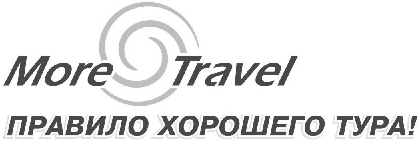 Поездка к скалистым берегам (РЕЖ)Экскурсионная программа на сыроварню 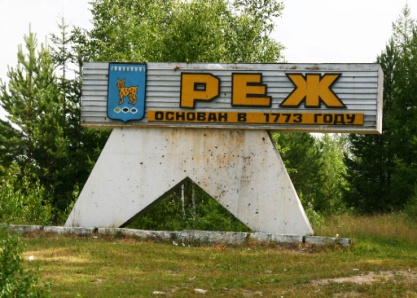 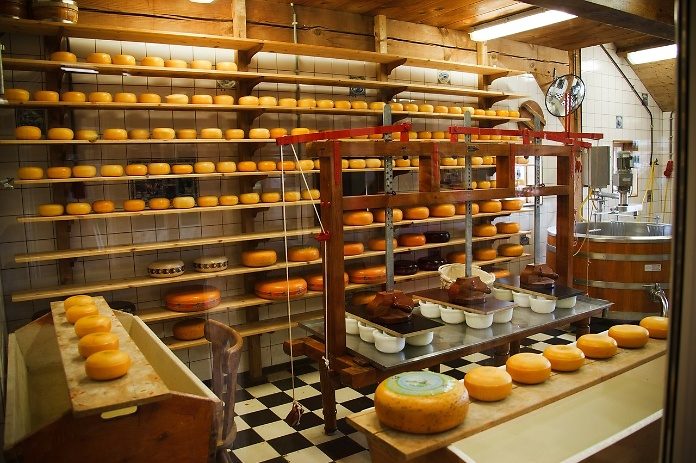 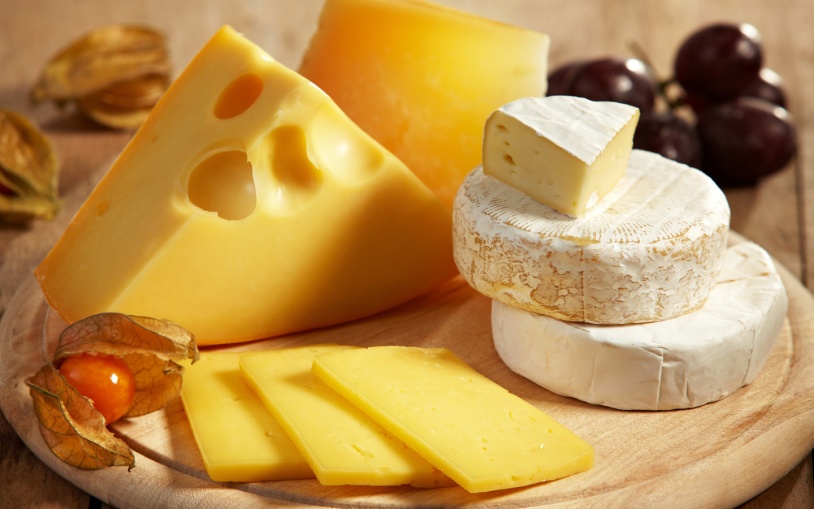 Надеемся, что наша экскурсия разожжет в вас пламя жизни и зарядит энергией!    В стоимость входит:транспортные услугиэкскурсоводэкскурсия с дегустацией  или  мастер класс на сыроварне (выбранная вами услуга)                                                                                         Екатеринбургул. Карла Маркса, 20-ател./факс +7 (343) 378-73-33http://www.moretravel.rue-mail: reservation@moretravel.ru